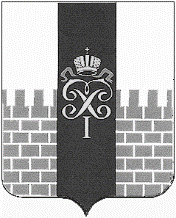 МУНИЦИПАЛЬНЫЙ СОВЕТМУНИЦИПАЛЬНОГО ОБРАЗОВАНИЯ ГОРОД ПЕТЕРГОФ__________________________________________________________Р Е Ш Е Н И Е  «13»   декабря  2018года                                                                                                   № 99     О внесении изменений в Решение МС  МО г.Петергоф от 22.11.2018 года № 86 «Об утверждении Положения «Об оплате труда работников, замещающих должности, не являющиеся должностями муниципальной службы в органах местного самоуправления муниципального образования город Петергоф»         Муниципальный Совет муниципального образования город ПетергофР Е Ш И Л:Внести  в Решение Муниципального Совета муниципального образования город Петергоф от 22.11.2018 № 86 «Об утверждении Положения «Об оплате труда работников, замещающих должности, не являющиеся должностями муниципальной службы в органах местного самоуправления муниципального образования город Петергоф» изменение изложив пункт 3 Решения в следующей редакции:«3. Настоящее Решение обнародовать. Настоящее Решение вступает в силу с 01.01.2019 года.»Настоящее Решение вступает в силу со дня обнародования и распространяется на правоотношения сторон, возникшие с 22 ноября 2018 года.      3. Контроль за выполнением данного решения возложить на  председателя бюджетно- финансового  комитета Муниципального Совета МО г. Петергоф  Хадикову Н.Г.Глава муниципального образования город Петергоф,исполняющий полномочияпредседателя Муниципального Совета                                                          С.В. Малик